Common areas explored on cross examination: Qualifications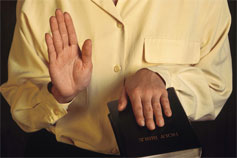 Can you anticipate what you will be asked during cross examination? Here are some common areas.QualificationsAccuracy of CVKnowledgeSkillEducation/Degrees/LicensesTrainingMemberships in societiesAwardsPractical experienceRecentness of experienceRelevancy of experienceCredibilityMarketing activitiesRelationship to retaining party or attorneyAffiliation with an insurance companyConversations with retaining attorneyIndirect monetary interestPrior testimonyProfessional presentationsProfessional and personal writingsRead more about cross-examination from Cross-Examination: The Comprehensive Guide For Experts.